Zápis číslo 4/2016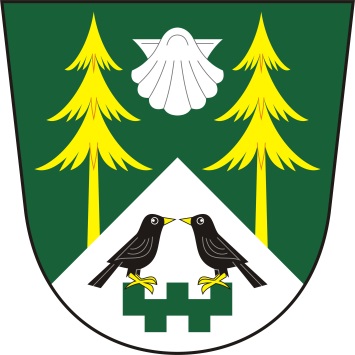 ze zasedání zastupitelstva obce MezilesíObec MezilesíMezilesí 14395 01 PacovProhlášení o řádném svolání ZO Mezilesí:Starostka Jana Holadová prohlásila, že zasedání bylo řádně svoláno z hlediska potřeby řešení následujících bodů jednání dle navrhovaného programu.Prohlášení o usnášení schopnosti:Starostka shledala, že zastupitelstvo je usnášení schopné.Seznámení s návrhem programu:Starostka seznámila obecní zastupitelstvo s návrhem programu, vyzvala k připomínkám a doplnění programu. Program byl jednohlasně schválen všemi přítomnými členy zastupitelstva takto:Návrh programuSmlouva o zřízení věcného břemene č.: JH-014330033478/003 Projednání podepsání smlouvy o dotaci na 80. výročí založení hasičského sboru obce MezilesíSchválení - odprodej zaploceného pozemku pí. ČeplováVýběr dodavatele na opravu místní komunikace par.č. 1161/12  v obci MezilesíSraz rodákůBioodpadyBezdrátový rozhlasZměna úředních hodinRůznéJednání dle schváleného programu zasedáníad. 1. Smlouva o zřízení věcného břemene č.: JH-014330033478/003          Starostka obce Mezilesí předložila smlouvu o zřízení věcného břemene č.: JH-0143300334/003. Usnesení č. 13/16 -zastupitelstvo obce Mezilesí schválilo podepsání smlouvy o zřízení věcného břemene s E.ON Distribuce, a.s.ad. 2. Projednání podepsání smlouvy o dotaci na 80.výročí založení hasičského sboru obce Mezilesí          Starostka obce předložila smlouvu o dotaci na 80. výročí založení hasičského sboru.Usnesení č. 14/16 -zastupitelstvo obce Mezilesí schválilo podepsání smlouvy o dotaci na 80.výročí založení hasičského sboru obce Mezilesíad. 3. Schválení - odprodej zaploceného pozemku – pí. Čeplová         Starostka obce předložila zastupitelstvu schválení prodeje pozemku par. č. 924/21 o velikosti 264 m2. Pozemek je v trvalém užívání a je zaplocen.Usnesení č. 15/16         - zastupitelstvo obce Mezilesí schválilo prodej pozemku par.č. 924/21, záměr prodeje pozemku byl vyvěšen dne 30.3.2016 a sejmut 22.4.2016, cena pozemku činí 45,- Kč/ 1 m2ad. 4. Výběr dodavatele na opravu místní komunikace par.č. 1161/12 v obci Mezilesí         Starostka obce Mezilesí předložila nabídky na opravu místní komunikace par.č. 1161/12 v obci Mezilesí.Usnesení č. 16/16         - zastupitelstvo obce Mezilesí schválilo výběr firmy SWIETELSKY stavební s.r.o. na opravu místní komunikace par.č. 1161/12 v obci Mezilesíad. 5. Sraz rodáků         Starostka obce Mezilesí předložila návrh na uspořádání srazu rodáků v obci Mezilesí.         - zastupitelstvo obce Mezilesí schválilo návrh uspořádání srazu rodáků v obci Mezilesí na konec června roku 2017ad. 6. Bioodpady          Zastupitelstvo obce Mezilesí projednalo termín na přistavení kontejneru na bioodpad.         -zastupitelstvo obce Mezilesí určilo termín přistavení kontejneru na bioodpad na každý sudý víkend ad. 7. Bezdrátový rozhlas         Starostka obce předložila zastupitelstvu nabídku na bezdrátový rozhlas firmy BÁRTEK ROZHLASY,s.r.o.Usnesení č. 17/16         - zastupitelstvo obce Mezilesí zamítlo nabídku na bezdrátový rozhlasad. 8. Změna úředních hodin         Zastupitelstvo obce projednávalo změnu úředních hodin ze 17,00 – 19,00 hodin na 18,00 – 20,00 hodin.         - zastupitelstvo obce Mezilesí schválilo změnu úředních hodin na 18,00 – 20,00 hodimad. 9. Různé                 příští zasedání ZO se bude konat 27. 5. 2016 v 19,00 hod          místo plánované porady – kancelář OU v MezilesíZapsal:	Denisa HoladováOvěřovatelé zápisu:		Václav Adamovský				Květa VaněčkováZápis schválila:		Jana HoladováVyvěšeno dne: 29. dubna 2016                       Sejmuto dne:Datum konání:22.4.2016Čas konání:18,00 hodin – 20,00 hodinPřítomni:Jana Holadová, Ivana Slámová, Květa Vaněčková, Stanislav Prokop, Jiří Koubík, Václav AdamovskýJana Holadová, Ivana Slámová, Květa Vaněčková, Stanislav Prokop, Jiří Koubík, Václav AdamovskýOmluveni:Bc. Pavel LhotkaBc. Pavel LhotkaHosté:Denisa HoladováDenisa HoladováOvěřovatelé zápisu:Ověřovatelé zápisu:Květa Vaněčková, Václav AdamovskýVýsledek hlasováníPro: 6Proti: 0Zdržel se: 0Výsledek hlasováníPro: 6Proti: 0Zdržel se: 0Výsledek hlasováníPro: 6Proti: 0Zdržel se: 0Výsledek hlasováníPro: 6Proti: 0Zdržel se: 0Výsledek hlasováníPro: 6Proti: 0Zdržel se: 0Výsledek hlasováníPro: 6Proti: 0Zdržel se: 0Výsledek hlasováníPro: 6Proti: 0Zdržel se: 0Výsledek hlasováníPro: 6Proti: 0Zdržel se: 0Výsledek hlasováníPro: 6Proti: 0Zdržel se: 0